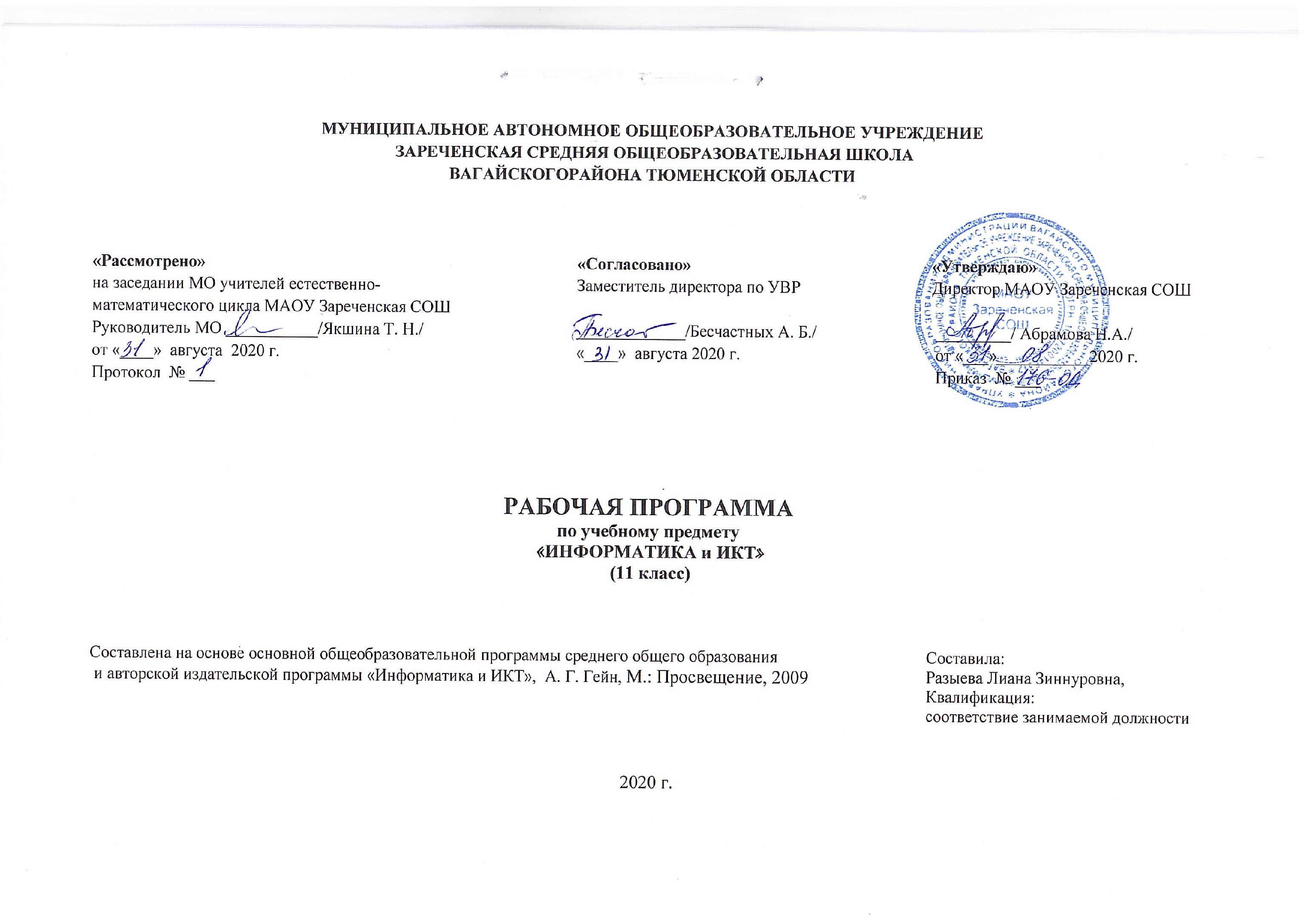 1. Планируемые результаты освоения учебного курса “Информатика и ИКТ”Предметные результаты обученияВ результате изучения информатики и информационных технологий ученик должен:Знать:логическую символику;основные конструкции языка программирования;свойства алгоритмов и основные алгоритмические конструкции; тезис о полноте формализации понятия алгоритма;виды и свойства информационных моделей реальных объектов и процессов, методы и средства  компьютерной реализации информационных моделей;общую структуру деятельности по созданию компьютерных моделей;назначение и области использования основных технических средств информационных и коммуникационных технологий и информационных ресурсов;виды и свойства источников и приемников информации, способы кодирования и декодирования, причины искажения информации при передаче; связь полосы пропускания канала со скоростью передачи информации;базовые принципы организации и функционирования компьютерных сетей;нормы информационной этики и права, информационной безопасности, принципы обеспечения информационной безопасности ;способы и средства обеспечения надежного функционирования средств ИКТ;Уметь:выделять информационный аспект в деятельности человека; информационное взаимодействие в простейших социальных, биологических и технических системах;строить информационные модели объектов, систем и процессов, используя для этого типовые средства (язык программирования, таблицы, графики, диаграммы, формулы и т.п.);проводить статистическую обработку данных с помощью компьютера;интерпретировать результаты, получаемые в ходе моделирования реальных процессов;устранять простейшие неисправности, инструктировать пользователей по базовым принципам использования ИКТ;оценивать числовые параметры информационных объектов и процессов: объем памяти, необходимый для хранения информации; скорость передачи и обработки информации;оперировать информационными объектами, используя имеющиеся знания о возможностях информационных и коммуникационных технологий, в том числе создавать структуры хранения данных;  пользоваться справочными системами и другими источниками справочной информации; соблюдать права интеллектуальной собственности на информацию;проводить виртуальные эксперименты и самостоятельно создавать простейшие модели в учебных виртуальных лабораториях и моделирующих средах;выполнять требования техники безопасности, гигиены, эргономики и ресурсосбережения при работе со средствами информатизации; обеспечение надежного функционирования средств ИКТ;Использовать приобретенные знания и умения в практической деятельности и повседневной жизни для:поиска и отбора  информации, в частности, относящейся к личным познавательным  интересам, связанной с самообразованием и профессиональной ориентацией;представления информации в виде мультимедиа объектов с системой ссылок (например, для размещения в сети); создания собственных баз данных, цифровых архивов, медиатек;подготовки и проведения выступления, участия в коллективном обсуждении, фиксации его хода и результатов;личного и коллективного общения  с использованием современных программных и аппаратных средств коммуникаций;соблюдения требований информационной безопасности, информационной этики и права.2. Содержание учебного курсаСОДЕРЖАНИЕ КУРСАПовторение курса информатики 10 класса (4 часа)Правила техники безопасности при работе с ПК и санитарные нормы в кабинете информатики. Наука. Современная наука. Модель, теория. Логические операции. Составление таблиц истинности. Законы алгебры логики. Алгоритмизация и программировании. Системы счисления. Информация.  	Основная цель: вспомнить с какими понятиями они уже знакомы из курса информатики основной школы.	Знания и умения:определить понятие науки, как системы знаний о закономерностях в развитии природы, общества и мышления;основные подразделения современной науки;знать, что составляет фундаментом любой науки.знать основные правила поведения в кабинете информатики;знать основные санитарные нормы: правила посадки за ПК, за рабочим столом.Информационная культура общества и личности (7 часов)Информационная грамотность – базовый элемент информационной культуры. Методы работы с информацией. Методы свёртывания информации. Моделирование. Этапы построения модели. Социальные эффекты информатизации. Информационные модели в задачах управления. Адекватности модели. Модель экономической задачи. Международные исследования PISA. Основная цель: рассмотреть новый аспект культуры – информационная культура общества, её важнейшую составляющую – информационную культуру личности.	Знания и умения:определить понятие науки, как системы знаний о закономерностях в развитии природы, общества и мышления;основные подразделения современной науки;знать, что составляет фундаментом любой науки.методы свёртывания информации: выделение ключевых слов, стратегию магнита, кластеризацию; уметь применят вышеперечисленные методы;определение информационной грамотности;содержание понятий «информационное общество», «информационная культура личности» и «информационная культура общества»;Кодирование информации. Представление информации в компьютере (5 часов)Системы счисления. Перевод чисел из одной системы счисления в другую. Системы счисления с основанием, равным степени числа 2. Кодовые таблицы. Кодирование цветовой информации. Цветовая модель HSB. Получение изображений на бумаге. Коды, обнаруживающие и исправляющие ошибки цветовыми моделями. Обработка информации при помощи компьютера.Основная цель: познакомить с одним из способов кодирования – числовой информации, кодовыми таблицами.	Знания и умения:основные понятия системы счисления: базис, основания, позиционная, непозиционная, унарная, виды непозиционных систем счисления; универсальность двоичного кодирования;уметь переводит самостоятельно и с помощью компьютера числа из данных систем счисления в указанные;знать названия основных кодовых таблиц, зависимость получаемого кода от метода кодирования, в частности от использования кодовой таблицы;зависимость количества информации, содержащейся в передаваемом сообщении, от способа кодирования;необходимость защиты от негативного воздействия информации.Знать основные цветовые модели, уметь определять цвет по его кодуОсновные информационные объекты. Их создание и компьютерная обработка (8 часов)Создание и форматирование текста. Вставка объектов в текст документа. Гипертекст. Создание текстовых информационных объектов. Основы HTML. Знакомство с HTML. Использование тега <Table> для формирования HTML-страницы. Гиперссылки в HTML. Оформление HTML страницы. Объекты других приложений в HTML. Компьютерные словари и системы перевода текстов. Компьютерная обработка графических информационных объектов. Компьютерная обработка цифровых фотографий. Знакомство с Adobe Photoshop. Работа со слоями. Редактирование фотографий. Компьютерные презентации. Создаем презентацию в PowerPoint.Основная цель: знакомство с информационными объектами, которые можно обрабатывать при помощи компьютера (обработка оцифрованных информационных объектов).Знания и умения:возможности текстового редактора, уметь работать с конкретным текстовым редактором;основные понятия машинной графики, основные операции редактирования изображений;пользоваться конкретным графическим редактором при построении простейших изображений;использовать компьютерные средства обработки фотоизображений;понятие презентации и средства их создания;создавать компьютерные презентации и использовать их для представления результатов своей проектной деятельности;проектировать и создавать информационные объекты средствами мультимедиатехнологий.Телекоммуникационные сети. Интернет (7  часов)Локальные компьютерные сети. Глобальные компьютерные сети. Адресация в Интернете. Поисковые системы. Интернет как источник информации. Сервисы Интернета. Интернет-телефония. Этика Интернета. Безопасность в Интернете. Информационная безопасность и защита интересов.  Защита информации. Выбор профессии и трудоустройство через Интернет.Основная цель: познакомить с развитием компьютерных сетей, прикладными способами и основными средствами защиты. Знания и умения:принцип работы модема и сетевой карты, принцип работы локальной и глобальной компьютерных сетей и электронной почты;ресурсы наиболее употребительные сервисы Интернета;основные виды атак на компьютер в сети; основные средства антивирусной защиты;сущность третьей информационной революции, связанной с появлением глобальных компьютерных сетей, в частности Интернета;особенности этики и опасности Интернета;уметь пользоваться услугами электронной почты;ориентироваться в информационном пространстве сети Интернет, осуществлять поиск информации в Интернете;применять средства защиты от информационных атак на компьютеры в сети.Графы  и алгоритмы на графах (2 часа)Исследование алгоритмов  и программ. Способы представления графов. Простейшие свойства графа. Алгоритмы обхода связного графа. Способы представления графов. Мосты и точки сочленения. Построение каркасов.Основная цель: познакомить с наиболее мощным средством моделирования – графами. Основной акцент сделать на прикладное применение.Знания и умения:знать основные понятия темы: граф, вершина, ребро;распознавать плохо или хорошо поставлена та или иная задача;строить простейшие графы и уметь применять знания при решении прикладных задач;понимать необходимость хорошей постановки задачи и построения модели;преимущество компьютерного эксперимента перед натурным экспериментом;формулировать предположения, лежащие в основе модели, выделять исходные данные и результаты в несложных информационных моделях;анализировать соответствие модели исходной задаче.Игры и стратегии (1 час)Дерево игры. Построение стратегии. Построение стратегии на основе списка проигрышных позиций. Построение стратегии на основе инварианта.Основная цель: познакомить с понятием стратегия, с формализацией жизненной задачи, используемой к построению соответствующей модели – игры.Знания и умения:знать основные понятия темы: дерево игры, стратегияраспознавать плохо или хорошо поставлена та или иная задача;научить определять выигрышную стратегию, знать виды стратегий; почему игру можно считать моделью борьбы противостоящих сторон;чем характеризуется любая игра, игра с полной информацией;понимать необходимость хорошей постановки задачи и построения модели.ТЕМАТИЧЕСКОЕ РАСПРЕДЕЛЕНИЕ ЧАСОВЛичностные результатыМетапредметные результатыПредметные результатывладение навыками анализа и критичной оценки получаемой информации с позиций ее свойств, практической и личной значимости, развитие чувства личной ответственности за качество окружающей информационной среды; оценка окружающей информационной среды и формулирование предложений по ее улучшению;организация индивидуальной информационной среды, в том числе с помощью типовых программных средств;использование обучающих, тестирующих программы и программы-тренажеры для повышения своего образовательного уровня и подготовке к продолжению обучениявладение основными общеучебными умениями информационного характера: анализа ситуации, планирования деятельности, обобщения и сравнения данных и др.;получение опыта использования методов и средств информатики: моделирования; формализации структурирования информации; компьютерного эксперимента при исследовании различных объектов, явлений и процессов;умение создавать и поддерживать индивидуальную информационную среду, обеспечивать защиту значимой информации и личную информационную безопасность;владение навыками работы с основными, широко распространенными средствами информационных и коммуникационных технологий;умение осуществлять совместную информационную деятельность, в частности при выполнении проектаосвоение основных понятий и методов информатики;выделение основных информационных процессов в реальных системах, нахождениесходства иразличия протекания информационных процессов в биологических, технических исистемах; выбор язык представления информации в соответствии с поставленной целью,определениеформы представления информации, отвечающей данной задаче (таблицы, схемы,графы,диаграммы и др.);преобразование информации из одной формы представления в другую без потери смысла и полноты нформации;№Название разделаКоличество часов всегочасовчасовТеорияПрактические работыКонтроль знанийПовторение курса информатики и ИКТ 10 класса441Правила техники безопасности и санитарные нормы в КВТ12Системы счисления. Повторение13Повторение. Логические операции. Составление таблиц истинности14Информация.  Измерение информации. Повторение1Информационная культура общества и личности74215Понятие информационной культуры.Практическая работа № 1 «Модель горки. Проверка адекватности модели»16Информационная грамотность – базовый элемент информационной культуры17Социальные эффекты информатизации18Методы свёртывания информации19Моделирование. Этапы построения модели110Модель экономической задачи. Международные исследования PISA. Практическая работа № 2 «Задача о ценообразовании» 111Контрольный тест № 1«Информация и информационные процессы. Основы информационной культуры»1Кодирование информации, представление информации в компьютере532-12Анализ контрольного теста. Перевод чисел из одной системы счисления в другую 113Решение задач по теме «Системы счисления» Практическая работа № 3 «Системы счисления с основанием, равным степени числа 2» 114Кодирование цветовой информации. Цветовая модель HSB115Практическая работа № 4 «Работа с цветовыми моделями»116Обработка информации при помощи компьютера1Основные информационные объекты. Их создание и компьютерная обработка817-17Создание и форматирование текста118Вставка объектов в текст документа. Гипертекст Практическая работа № 5 «Создание текстовых информационных объектов»119Основы HTML. Практическая работа № 6 «Знакомство с HTML»120Гиперссылки в HTML. Оформление HTML страницы. Практическая работа № 7 «Использование тега <Table> для формирования HTML-страницы»121Объекты других приложений в HTML. Компьютерные словари и системы перевода текстов. Практическая работа № 8 «Знакомство с Adobe Photoshop»122Компьютерная обработка графических информационных объектов. Практическая работа № 9 «Работа со слоями»123Компьютерная обработка цифровых фотографий. Практическая работа № 10 «Редактирование фотографий» 124Компьютерные презентации. Практическая работа № 11 «Создаем презентацию в PowerPoint»1Телекоммуникационные сети. Интернет7-7-25Локальные компьютерные сетиПрактическаяработа № 12«Знакомимся с компьютерными сетями»126Глобальные компьютерные сетиПрактическаяработа № 13 «Путешествие по страницам Интернета. поиск информации»127Адресация в интернете. Поисковые системыПрактическаяработа № 14 «Поиск информации в Интернете128Интернет как источник информации. Сервисы Интернета.Практическаяработа № 15«Выбор профессии и трудоустройство через Интернет»129Интернет-телефония. Этика Интернета. Безопасность в Интернете.Практическая работа № 16 «Исследование алгоритмов  и программ»130Информационная безопасность и защита интересов. Этика Интернета. Безопасность в Интернете. Практическая работа № 17 «Способы представления графов»131Защита информации.Практическая работа № 18 «Мосты и точки сочленения»1Графы и алгоритмы на графах2-2-32Простейшие свойства графа. Практическая работа № 19 «Построение каркасов» 133Алгоритмы обхода связного графа. Способы представления графов. Практическая работа № 20 «Построение стратегии на основе списка проигрышных позиций»1Игры и стратегии1-1-34Дерево игры. Построение стратегииПрактическая работа № 21 «Построение стратегии на основе инварианта»1Итого348251